1er dimanche de l’Avent - CLecture du livre de Jérémie 33, 14-16Dieu est justice et crée la justice. C’est cela notre consolation. Benoit XVI.Voici venir des jours – oracle du Seigneur - où j’accomplirai la parole de bonheur que j’ai adressée à la maison d’Israël et à la maison de Juda : En ces jours-là, en ce temps-là, je ferai germer pour David un Germe de justice, et il exercera dans le pays le droit et la justice. En ces jours-là, Juda sera sauvé, Jérusalem habitera en sécurité, et voici comment on la nommera : « Le-Seigneur-est-notre-Justice ». – Parole du SeigneurCommentaire : le Seigneur avait promis à David que sa dynastie régnerait toujours sur son peuple. Mais, depuis déjà plus d’un siècle, il n’y a plus de roi, la monarchie s’est écroulée et, avec elle, la confiance mise dans la parole de Dieu. L’histoire paraît tenir Dieu en échec et les hommes le mettent au défi de réaliser sa promesse. C’est alors que le prophète affirme sa foi : Dieu va bientôt réaliser la Bonne Nouvelle annoncée, un héritier de David apportera la justice au peuple qui pourra s’écrier : « Notre Justice, c’est le Seigneur ».Les promesses de Dieu dans la Bible sont toujours très concrètes : le bonheur, le droit et la justice, la délivrance, la sécurité. Quelles sont celles qui nous semblent les plus attendues aujourd’hui ?Psaume 24R/ : Vers toi, Seigneur, j’élève mon âme, vers toi, mon Dieu.Seigneur, enseigne-moi tes voies, fais-moi connaître ta route. Dirige-moi par ta vérité, enseigne-moi, car tu es le Dieu qui me sauve. R/Il est droit, il est bon, le Seigneur, lui qui montre aux pécheurs le chemin. Sa justice dirige les humbles, il enseigne aux humbles son chemin. R/Les voies du Seigneur sont amour et vérité pour qui veille à son alliance et à ses lois. Le secret du Seigneur est pour ceux qui le craignent ; à ceux-là, il fait connaître son alliance. R/Lecture de la première lettre de saint Paul Apôtre aux Thessaloniciens 3, 12 - 4, 2Voici la volonté de Dieu : que nous soyons saints. Jan Van Ruysbroeck.Frères, que le Seigneur vous donne, entre vous et à l’égard de tous les hommes, un amour de plus en plus intense et débordant, comme celui que nous avons pour vous. Et qu’ainsi il affermisse vos cœurs, les rendant irréprochables en sainteté devant Dieu notre Père, lors de la venue de notre Seigneur Jésus avec tous les saints. Amen.Pour le reste, frères, vous avez appris de nous comment il faut vous conduire pour plaire à Dieu ; et c’est ainsi que vous vous conduisez déjà. Faites donc de nouveaux progrès, nous vous le demandons, oui, nous vous en prions dans le Seigneur Jésus. Vous savez bien quelles instructions nous vous avons données de la part du Seigneur Jésus. –Parole du Seigneur.Commentaire : La lettre de Paul aux chrétiens de Thessalonique est toute sous le signe de l’émerveillement. Au contact des apôtres, des hommes et des femmes ont su reconnaître que Dieu les aime, ont appris à s’aimer et à se vouloir frères universels, même de ceux qui les persécutent. Quel souhait plus profond Paul pourrait-il adresser à ces chrétiens que de les voir grandir et abonder dans cet amour ? Son désir n’est-il pas celui-là même du Christ à leur égard, qui veut se façonner une Église sainte et irréprochable pour le Jour de son retour ?« Un amour débordant », écrit Paul. Je nomme quelques personnes sur qui je voudrais déborder d’amour, à la fois dans la communauté chrétienne et à l’égard de ceux que je côtoie habituellement.Alléluia. Alléluia. Fais-nous voir, Seigneur, ton amour, et donne-nous ton salut. Alléluia.Évangile de Jésus Christ selon saint Luc 21, 25-28 - 34-36Ne pense pas que la prière se réduise à des mots. Elle est un élan vers Dieu, un amour inexprimable qui ne vient pas des hommes. Jean Chrysostome.En ce temps-là, Jésus parlait à ses disciples de sa venue : « Il y aura des signes dans le soleil, la lune et les étoiles. Sur terre, les nations seront affolées et désemparées par le fracas de la mer et des flots. Les hommes mourront de peur dans l’attente de ce qui doit arriver au monde, car les puissances des cieux seront ébranlées. Alors, on verra le Fils de l’homme venir dans une nuée, avec puissance et grande gloire. Quand ces événements commenceront, redressez-vous et relevez la tête, car votre rédemption approche ».Tenez-vous sur vos gardes, de crainte que votre cœur ne s’alourdisse dans les beuveries, l’ivresse et les soucis de la vie, et que ce jour-là ne tombe sur vous à l’improviste comme un filet ; il s’abattra, en effet, sur tous les habitants de la terre entière. Restez éveillés et priez en tout temps : ainsi vous aurez la force d’échapper à tout ce qui doit arriver, et de vous tenir debout devant le Fils de l’homme. – Acclamons la Parole de Dieu.Commentaire : Luc est beaucoup moins soucieux de décrire, selon le folklore biblique, les signes cosmiques de la fin des temps que de noter leur répercussion sur l’humanité. Pour les uns, ce sera l’affolement et la terreur, signes de leur incrédulité, pour d’autres, éclairés par la parole du Christ, la certitude que la libération définitive est toute proche. Nul n’est pourtant à l’abri de ce Jour qu’il ne se tient pas sur ses gardes : une douce somnolence, un trop grand désir de confort, l’absence de prière exténueront sa vigilance. Et, quand passera le Seigneur, il sera trop tard.Il n’y a pas d’heure pour te rencontrer, Seigneur : tu viens à l’improviste par cet appel de détresse, dans le visage inquiet ou heureux d’un frère, par cette réponse ou ce geste fraternels que l’on attend de moi. Me trouveras-tu debout aux moments de ta venue ?Prière universelleR/ : En toi, Seigneur, notre espérance !« Restez éveillés et priez en tout temps » dit le Seigneur. En ce premier dimanche de l’année liturgique, ouvrons nos cœurs pour implorer le Messie qui vient dans notre monde :Nous te présentons, Seigneur, ton Église que tu guides pour qu’elle témoigne de l’action de ton Fils : donne-lui de garder courage et fidélité. R/Nous te présentons, Seigneur, les hommes et les femmes qui sont qui sont généreux et qui manifestent un amour intense et débordant pour tous : révèle-leur ta bonté. R/Nous implorons ta miséricorde, Seigneur, pour les artisans de justice et de paix : qu’à la suite de ton Fils, « germe de justice », leur témoignage soit reconnu à travers le monde. R/Nous sollicitons ta grâce, Seigneur, pour notre communauté : que sa marche vers Noël la renouvelle dans la prière et l’espérance. R/Source : Missel des dimanches 2022Nouvelle PréfaceCette préface se dit aux messes du temps de l’Avent, jusqu’au 16 décembreLes deux avènements du Christ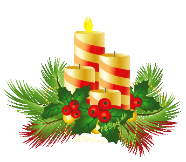 Vraiment, il est juste et bon, pour ta gloire et notre salut, de t’offrir notre action de grâce, toujours et en tout lieu, Seigneur, Père très saint, Dieu éternel et tout-puissant, par le Christ, notre Seigneur.Car il est déjà venu, en assumant l’humble condition de notre chair, pour accomplir l’éternel dessein de ton amour et nous ouvrir à jamais le chemin du salut ; il viendra de nouveau, revêtu de sa gloire, afin que nous possédions dans la pleine lumière les biens que tu nous as promis et que nous attendons en veillant dans la foi.C’est pourquoi, avec les anges et les archanges, avec les puissances d’en haut et tous les esprits bienheureux, nous chantons l’hymne de ta gloire et sans fin nous proclamons : Saint ! Saint ! Saint, le Seigneur, Dieu de l’univers !